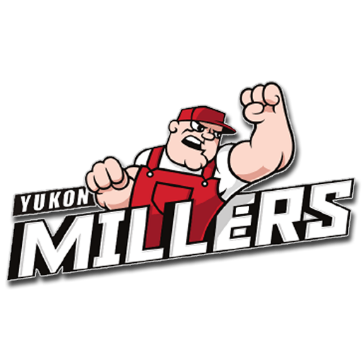 2018 Yukon Millers Football CampFollow the link below!https://campscui.active.com/orgs/YukonQuarterbackClub 